Федеральное государственное бюджетное учреждение наукиИнститут географии Российской академии наук(наименование научного учреждения)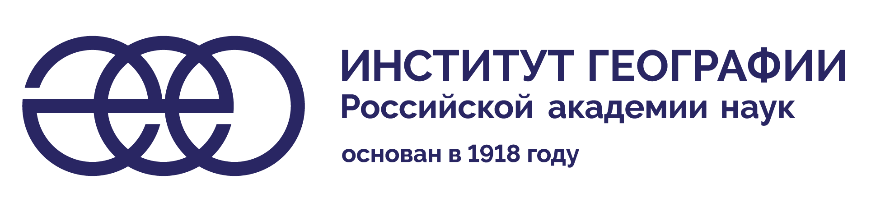 ИНДИВИДУАЛЬНЫЙ ПЛАН РАБОТЫ АСПИРАНТАФамилия, имя, отчество  Лобков Василий Александрович	Дата зачисления   1 ноября 2021	срок окончания аспирантуры  31 октября 2024	Специальность, по которой проходит подготовку  25.00.23 Физическая география и	биогеография, география почв и геохимия ландшафтовТема диссертации  Структура актуального почвенного покрова возвышенностей	позднеплейстоценовой перигляциальной зоны центра Русской равнины (№79, 07.12.2021)( заполняется после утверждения темы диссертации на совете с указанием номера и даты протокола)Научный руководитель Шоркунов Илья Германович	(фамилия, имя, отчество)к.г.н., с.н.с.        __________________________________________________________________________________________________________________________(учёная степень и звание)ОБЪЯСНИТЕЛЬНАЯ ЗАПИСКА К ВЫБОРУ ТЕМЫ ДИССЕРТАЦИОННОЙ РАБОТЫВ настоящее время актуальной задачей географии почв представляется обоснование и выбор методологии изучения, а также способов модельной визуализации структуры актуального почвенного покрова в связи с развитием генетического почвоведения, палеогеографии, геостатистики и геоинформатики за последние пятьдесят лет. Этому препятствует субъективность выделения элементарной единицы почвенного покрова, зависящая от существующих систем классификации и номенклатуры почв, и ряд объективных проблем. Среди последних – реликтовость признаков и полигенетическая модель педогенеза, свойственная большей части почвенного покрова, а также «проблема границ»: определения латеральных контактов почвенных единиц в континуальном пространстве. Поиск решения этих проблем лежит в русле иерархического и формализованного подхода к изучению почвенного покрова, заключающегося в соблюдении строгой последовательности иерархий пространственного разрешения и характерных для них объектов и их ключевых свойств. На примере полигенетичных междуречных ландшафтов возвышенностей центра Русской равнины предлагается определить характеристики, факторы и причины неоднородности актуального почвенного покрова в ряду характерных масштабов, их динамику, а также эволюционный переход и наследие позднеплейстоценового педогенеза голоценовыми ландшафтами. С помощью разбиения исследуемого объекта на формализованные составляющие и исследования комплексом подходов и методов генетического почвоведения, геоморфологии, палеогеографии, а также геофизических методов и ДЗЗ, будут разработаны почвенно-географические модели, описывающие пространственно-временну́ю структуру актуального почвенного покрова междуречий возвышенностей перигляциальной зоны позднего плейстоцена Восточно-Европейской равнины.УТВЕРЖДЕНО УЧЕНЫМ СОВЕТОМ« 	» 	г.протокол № 	ОБЩИЙ ПЛАН РАБОТЫАспирант 	« 	» 	20	г.Научный руководитель 	« 	» 	20	г.РАБОЧИЙ	ПЛАН	1-го года	ПОДГОТОВКИАттестация аспиранта научным руководителем   	Решение Аттестационной комиссии  	РАБОЧИЙ	ПЛАН	2-го года	ПОДГОТОВКИАттестация аспиранта научным руководителем   	Решение Аттестационной комиссии  	РАБОЧИЙ	ПЛАН	3-го года	ПОДГОТОВКИАттестация аспиранта научным руководителем   	Решение Аттестационной комиссии  	РАБОЧИЙ	ПЛАН	4-го года	ПОДГОТОВКИ(для аспирантов без отрыва от работы)Аспирант 	« 	» 	20	г.Научный руководитель 	« 	» 	20	г.Аттестация аспиранта научным руководителем   	Решение Аттестационной комиссии  	Аттестацию утверждаю: 	                                  (руководитель учебного заведения)« 	» 	20	г.Аспирант  	защитил 	(представил к защите) кандидатскую диссертацию на тему   	на Совете  	Руководитель научного учреждения  	« 	» 	20	г.С отрывом от работыЛаборатория, отдел, секторБез отрыва от работыОтдел географии и эволюции почвНАИМЕНОВАНИЕ РАБОТЫСрок выполненияПодготовка и сдача кандидатских экзаменов:а) Философия  сдача реферата, подготовка к экзамену	_б) Иностранный язык  перевод англоязычных научных статей объемом 200 стр., допуск к экзамену	_в) Спец. дисциплина  25.00.23 Физическая география и	биогеография, география почв и геохимия ландшафтов	_Работа над диссертацией:а) Теоретическая работа   анализ литературных и фондовых данных, разработка методологии исследования	б) Экспериментальная работа   полевые работы на ключевых участках, анализ и обработка полученных данных и иных материалов	в) Оформление диссертации   написание диссертации, графическая визуализация результатов исследований 	05.2022 г.05.2022 г.2022 г.2021-2022 гг.2022-2023 гг.2023-2024 гг.НАИМЕНОВАНИЕ РАБОТЫОбъем и краткое содержание работыI. Подготовка и сдача кандидатских экзаменов:а) история и философия наукиб) английский языкв) спец. дисциплинаа) Реферат по истории и развитию науки, сдача экзаменаб) Перевод статей (200 стр.), сдача экзаменаII. Работа над диссертацией: а) теоретическая работа:б) экспериментальная работа:в) публикация статей:а) работа с литературными и фондовыми данными, обоснование методологии исследованияб) полевые работы на ключевых участках Борисоглебской возв. и Суздальского Ополья, обработка и анализ полевых материалов, дистанционных данных, лабораторное исследование образцов отложений комплексом анализов (потери при прокаливании, определение гранулометрического состава, измерение магнитной восприимчивости и др.).в) по тематике исследования планируются к изданию статьи в соавторстве:2021-2022 г. работа по стратиграфии позднеплейстоцен-голоценовых отложений Борисоглебской возв. в Journal of the Geological Society (на рецензии);2022 г. работа по стратиграфии позднеплейстоцен-голоценовых отложений Суздальского Ополья в IOP Conference Series (в стадии написания); работа по интерпретации материалов геофизических съемок ключевого участка Суздальского Ополья (в стадии составления плана).Срок выполненияОтметка о выполнении, оценка или заключение кафедры, отдела, лаборатории или научного руководителяа) 1 полугодие 2022 г.б) 1 полугодие 2022 г.в) 2023 г.а) б) а) ноябрь 2022б) ноябрь 2022в) ноябрь 2022а) б) в) НАИМЕНОВАНИЕ РАБОТЫОбъем и краткое содержание работыI. Подготовка и сдача кандидатских экзаменова) педагогикаб) психологияв) спец. дисциплинаа-в: подготовка и сдача экзаменовII. Работа над диссертацией: а) теоретическая работа:б) экспериментальная работа:в) публикация статей:а) продолжение сбора и анализа литературных и фондовых материалов.б) полевые работы на Борисоглебской возвышенности (ноябрь 2022 г.). Разработка номенклатуры элементов СПП исследуемой территории. Создание 3D моделей СПП ключевых объектов.в) Large-scale heterogeneity of mantle loams at Vladimir-Suzdal Opolie, Central European Russia (в соавт.) – журнал Catena (текущий статус «отклонено с возможностью переподачи»).Срок выполненияОтметка о выполнении, оценка или заключение кафедры, отдела, лаборатории или научного руководителяНАИМЕНОВАНИЕ РАБОТЫОбъем и краткое содержание работыI. Подготовка и сдача кандидатских экзаменовII. Работа над диссертацией: а) теоретическая работа:б) экспериментальная работа:в) публикация статей:Срок выполненияОтметка о выполнении, оценка или заключение кафедры, отдела, лаборатории или научного руководителяНАИМЕНОВАНИЕ РАБОТЫОбъём и краткое содержание работыI. Подготовка и сдача кандидатских экзаменов:а) философия;б) иностранный язык;в) спец. дисциплина.II. Работа над диссертацией: а) Теоретическая работаб) Экспериментальная работав) Публикация статейСрок выполненияОтметка о выполнении, оценка или заключение кафедры, отдела, лаборатории или научного руководителя